家中要添新成员【活动背景】2015年全面二孩政策正式实施，越来越多的家庭选择迎接二宝的降临，但是家中大宝的心理问题却经常被忽略。长子（长女）不能很好的接纳二胎弟妹，这成为很多家庭的心病，也成为学生群体中常见的心理倾向。通过本课学习，消除学生对二孩的忧虑，接纳家庭新成员，让学生体会二胎家庭的快乐，感悟亲情的重要，培养学生正确的家庭观与健康心态。【活动目标】1.正确看待二孩的到来，消除忧虑，接纳二孩。2.了解手足的重要性，感悟亲情的重要性。3.学习积极解决问题的方式，树立正确的观念，培养健康的心态。【活动准备】家长对二孩问题的看法（视频），学生弟弟妹妹的照片，气球等。【辅导对象】四年级【活动课时】一课时【活动过程】一、课前交流，师生约定师：同学们好。喜欢看电影吗？老师这有一部电影《快把我哥带走》，有没有留意？我们一起来欣赏其中的精彩片段。师：电影看完了，里面的主人公是什么关系？你认为他们的关系怎样？你喜欢这样的妹妹吗？你怎样看待电影里的哥哥？你喜欢他们的相处方式吗？师:同学们的回答很精彩。希望这种精彩也能延续到我们这节课上，大家能不能做到？师:上课！二、视频引题，吐露心声师：国家的全面二孩政策正式实施，像我一样有两个宝宝的家庭越来越多，新的家庭成员让我们的家庭气氛有了新变化，但也有一些新问题来了，请看：(播放抗拒二胎视频)师：视频中的孩子对家中再添一名新成员是什么态度？如果是你们呢？师：那咱们就现场做个小调查，愿意要弟弟妹妹的举手，不想要的举手。师：看来同学们对这个问题看法不一，咱们这节课就来设想一下，如果家庭中再添新成员，其他的孩子可能会有哪些方面的忧虑？生先说一说，再写一写，将能想到的忧虑写在纸条上，贴到桌上的气球上。 三、直面问题，妙招化解出示在该校四年级群体中用调查问卷形式所取得的调查数据。师：同学们，其实你们的担忧并不是空穴来风，请看这份五年级调查问卷的数据报告：（出示调查数据）  师：看来，二胎宝宝出生后，家中的大孩子确实面临一些问题，我想请同学们在小组内讨论一下，看看大家有什么妙招来解决这些问题，每个小组可以选择一种现象重点讨论。生谈论，汇报。师从生的汇报中找出理解、宽容、沟通、改变等点，让同学上黑板写。三、真情流露，感悟亲情师：孩子们，我们客观分析了现实，树立了正确的观念，提出了积极解决问题的办法，这就是一个积极健康的心理过程。刚才我们说了自己的想法，接下来，咱们换位思考想想，如果你是妈妈，你会怎么做？你是怎样想的？师：看来，父母对我们的爱不是消失，而是复制了，（板书上本有一个大大的“爱”，再贴一个大大的“爱”字）师：在对同学们的父母进行了解时，我也收集了一些照片。（出示弟弟妹妹，或者兄弟姐妹的照片）生分享快乐或者感动的瞬间。师：我们给了弟弟妹妹爱和耐心，他们也回报给我们爱和欢乐啊！孩子们，经过大家的妙招应对，了解了父母的爱子情深，看到兄弟姐妹之间快乐常伴，一开始大家担心家中再添新成员给你带来的那些苦恼还有吗？大家看看你们的苦恼还有那么多吗？那就让这个象征着烦恼的气球消失掉吧！（生扎气球或释放气球）四、着眼未来，深化认识师：孩子们，看到你们刚才开心的笑脸，老师从心里感到欣慰，其实国家实施二孩政策给你们带来的幸福和快乐，远远不止这些，独生子女们也许在小时候受到全家的专宠，但是当他们长大成人后，也将承受这样的压力，（出示4+2+1家庭模式的漫画），孩子们，什么压力？师：如果这小两口有兄弟姐妹呢？师：是的，上课之初，很多孩子担忧弟弟妹妹争抢家中好吃的，好玩的，可他们也与我们共同承担赡养的义务和家庭的责任啊。五、绘本阅读，感情升华师：家庭中添一个新成员是一件大事，对父母来说，多一个孩子就意味着多一份付出，多一份压力。（出示压力图）师：可是他们还这样说：（出示绘本《最好的礼物》）虽然还要经历一次十月怀胎的辛苦虽然还要再次忍受睡眠不足的煎熬但慢慢的，我看到你————生1（看大屏幕）接：学会了等待生2：懂得了分享生3：学会了负责生4：知道了帮忙生5：懂得了体贴师（配绘本）：领悟了妈妈对你的爱不会减少，虽然你们常常吵得让我抓狂，恨不得躲到世界角落清净几秒，虽然你们常常一起哭，一起笑，(生)前一秒还打作一团，后一秒已经破涕为笑，我还是愿意陪着你，慢慢，慢慢的成长，直到那一天，我发现，这些混乱的日子已经远去，而你们，也已离我远走，我会感谢上帝，因为我已经给了你最好的礼物——（生）可以相知相伴，携手成长的手足。师：同学们，你们的家中也许会因为增添了新成员，而增添了些许麻烦（黑板指草），只要我们试着理解，学会宽容，经常沟通，为爱改变。我们的家庭也会增添更多地爱和幸福。师：孩子们，请这样说，也许他（她）们就是我生命中（生接）最好的礼物！下课。板书设计：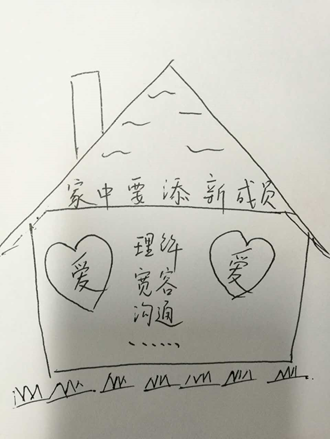 